りんどう黒斑病対策（平成25年度病害虫発生予察情報　特殊報　第３号より抜粋，一部修正）１　病徴と発生生態はじめ，葉に直径約５mmの褐色の斑点が発生し，徐々に輪紋状に病斑が拡大して（図１），葉全体が枯れる。病勢が進展すると，がく片や花弁にも褐色の斑点を生じる（図２，図３）。本病の病斑は，葉枯病や灰色かび病と酷似している。岩手県の報告によると，発病適温は20～25℃で，接種後３日目頃から褐色の葉枯れが認められ，５日目には大型病斑が形成される。本病が感染した被害植物の残さは，翌年の第一次伝染源となることが考えられる。２　防除対策　発病を確認したら，速やかに薬剤防除を行う（表）。(2)　発病葉，被害残さは，ほ場外に持ち出し適切に処分する。表　りんどう黒斑病に登録のある薬剤の例（令和３年１月７日現在，独立行政法人農林水産消費安全技術センター農薬登録情報提供システムより）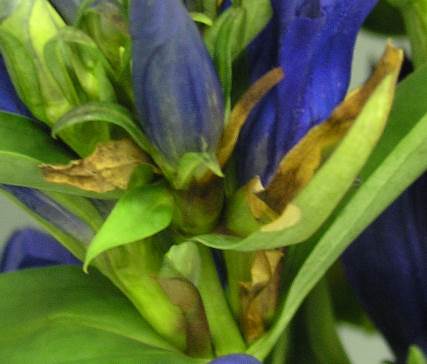 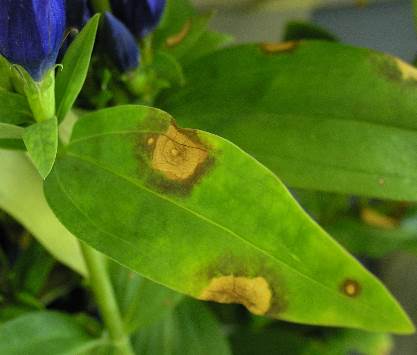 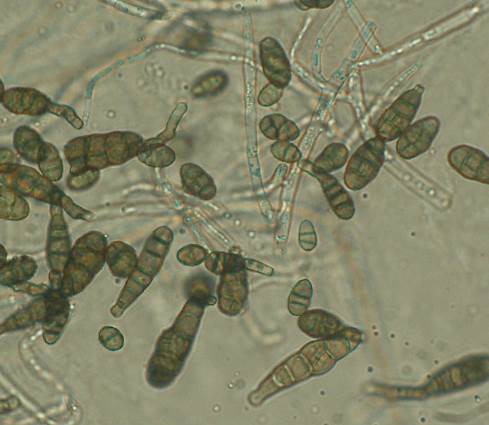 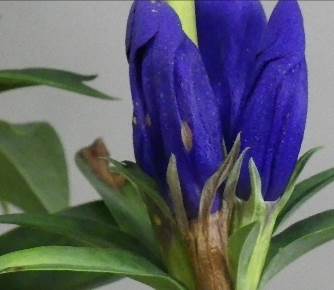 薬剤名（商品名）ＦＲＡＣコードピラジフルミド水和剤（パレード20フロアブル）メパニピリム水和剤（フルピカフロアブル）クレソキシムメチル水和剤（ストロビーフロアブル）ポリオキシン水溶剤（ポリオキシンＡＬ水溶剤）※花き類･観葉植物で登録７９1119